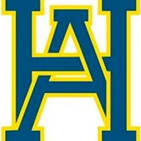 Reporte sobre programa B2B en Hiatt Middle SchoolRESEÑAEl programa Hermano a Hermano fue establecido para incrementar el número de estudiantes de color que pasan por Middle School y que eventualmente sigan a High School y college y así afectar sus comunidades positivamente.Hermano a Hermano (B2B) fue creado en 2009 e inicialmente tuvo capítulos en Hoover, North y Roosevelt high Schools y también en Callanan Middle School y Moulton Elementaría. El programa se ha expandido también a la escuela Mccombs y también a Hiatt Middle school y continúa creciendo en el distrito.Hermano a Hermano consiste en una matriz de responsabilidades y actividades alrededor de desarrollo académico, crecimiento, desarrollo profesional y servicio comunitario. Algunas de estas actividades incluyen participación en viajes a algunas universidades, mesas de estudio, conferencias, talleres y visitas con mentores de nuestras razas. Hermano a Hermano es un canal hacia el high school y el college con capítulos en la universidad de Drake y DMACC. Des Moines Public Schools está en alianza con estos colleges y universidades para brindar a sus miembros la oportunidad de continuar con Hermano a Hermano a un nivel superior dentro de la comunidad. RACIONALEMuchos de nuestros miembros exhiben comportamientos que los limita en exceder en lo académico, estableciendo relaciones positivas con otros y los expone a experiencias positivas que moldeara su actitud y pensamiento acerca de sus propias vidas. FILOSOFIA.MisiónInspiramos el pensamiento creando una comunidad académica que reta a los estudiantes a formar su propio futuro.VisiónEl programa (B2B) en Hiatt será el modelo para mentores que involucra jóvenes de color en Des Moines Public Schools.Valores principales.Creemos que todos los estudiantes tomaran decisiones en Middle School que afectaran sus vidas por siempre.Respeto: Nos esforzaremos por dar-sentir-mostrar que honoraremos a nuestras familias, estudiantes, maestros y líderes comunitarios.Perseverancia: Continuaremos trabajando fuerte hacia nuestra misión, objetivos, y tareas hasta que lo dominemos completamente.Crecer: Adoptaremos “el proceso” de hacer las cosas que debemos hacer para lograr nuestra misión, visión y valores.Liderar: Lideraremos con integridad, coraje y acción.Objetivos del programa:Creemos que los objetivos trazados nos ayudaran a superarnos académicamente, socialmente, culturalmente, profesionalmente, en servicio a nuestra comunidad.Eliminar la discrepancia en lectura y matemáticas que existe en los estudiantes minorías. (Igualando o excediendo los resultados MAP)Eliminar la discrepancia en ciencias entre los estudiantes minorías.Reducir los índices de faltas, referidos nivel 2, suspensiones, expulsiones, y abandono de la escuela entre los estudiantes minorías.Desarrollar y apalancar las asistencias en la comunidad para dar soporte al aprendizaje.Metas del programa:Los estudiantes incrementaran los resultados de las pruebas MAP en lectura, Matemáticas, y ciencias en 5 puntos.Los estudiantes evidenciaran una reducción en los referidos niveles 2, suspensiones, expulsiones, consejerías, trabajadores sociales etc.Los estudiantes participaran activamente en actividades de liderazgo, y desarrollo social diseñada por los coordinadores de Hermanos a Hermanos (B2B).Recolección de datosDatos de asistenciaDatos de referidos en disciplinaSuspensiones dentro/fuera de escuelaPruebas del estado (matemáticas)Pruebas del estado (Lectura)Pruebas del estado (ciencias)MAP Pruebas de crecimiento (lectura/matemáticas)FallasParticipación del estudiante en actividades co-corricularesPROYECTO INSPIRE es un programa multi facetico que tiene los siguientes componentesHaitt B2B actividades.Mentores- BMW ( Black men working)Reuniones 3 una antes, durante y después de clases.Clubes y actividades (viajes, visitas, recaudación de fondos, proyectos de servicio, conferencias nacionales.Servicio comunitario (escuela-distrito, comunidad)Noches en familia- Banquete de fin de año.Fechas de reuniones. 4to miércoles del mes (durante horario de escuela)8:30 am 		desayuno8:50 am		Discusiones temáticas9:10 am		mentor/discusión con pupilo9:40 am		Cerrar ciclo y documentar10:00 am		salidaHiatt B2B actividades (por distrito)Agosto:		Servicio (comidas de Heartland)Septiembre:		Educacional (lanzamiento de evento en Camp Dodge), Personal (Hiatt B2B no                                       negociables), Pt. 1Octubre:		Personal (Hiatt B2B no negociables, Pt 2)Noviembre:		Personal (higiene, código de vestir/modaDiciembre:		Servicio/ Aprender sobre servicio/proyectoEnero:		Educacional (tema cultural)Febrero:		Educacional (tema cultural)Marzo:		Personal (respeto, ser un caballero, prepa carrera)Abril:		Profesional (actividades de cierre-viaje, banquete)Mayo:		Profesional (transición: 2018-2019) (Hombres de Color Trabajando: Cada mes, nuestros estudiantes recibirán la oportunidad de conocer hombres afro americanos o hispanos en Hiatt o su lugar de trabajo. Nuestro presentador tiene una gama de ocupaciones desde, maestros, administradores, consejeros, negociantes, entrenadores.Criterio de elegibilidad: Para fomentar una cultura de excelencia y preparar nuestros estudiantes con las herramientas para el siglo 21 y así ser exitosos en sus carreras, requerimos que mantengan un promedio de C o más alto en sus notas de clase. Verificaremos esta elegibilidad cada 6 semanas y si el estudiante recibe una D o F en cualquier clase él o ella no será elegible para participar en ningún evento hasta que suban su nota a una C o más. En este caso necesitaran llenar un Waiver (contrato entre el estudiante y el mentor, entrenador o administrador que definirá como el estudiante elevara su nota en esa clase.ZAP’ed: el Zap en su sigla en Ingles significa “ceros no se permiten” se implementa para que los estudiantes reciban apoyo para aprender y desempeñarse bien. TODOS (en clase y tareas) estos casos serán remitidos a al ZAP interventor.Componentes claves:No ceros permitidos (excepto por asistencia)ZAP opciones: almuerzo, tutoría después de escuela, B2B sábados (por todo el distrito)El estudiante que ha sido ZAP’ed no podrá participar en B2B o cualquier otra actividad extra curricular hasta que las asignaturas sean completadas y entregadas al maestro.MAP tutoría: empezando en febrero 6, los estudiantes que tengan notas en matemáticas o lectura cerca o por debajo del punto de equilibrio para su carrera será referido a tutoría por 6 semanas para preparase para el siguiente examen de MAP. Los estudiantes que sean seleccionados se reúnen dos veces por semana desde las 2:45-3:30 pm en el salón de Mrs Murillo y se centraran en establecer metas y acciones para mejorar los resultados. En este momento estamos seleccionando estudiantes para tutoría de matemáticas. Esperamos mejorar nuestro programa ofreciendo tutorías en el verano y el invierno.AMOS HIATT, PROGRAMA HERMANO A HERMANOPor favor escoge una opción:SI MI HIJO ES ZAP’ED________Autorizo al programa de Hermano a Hermano en Hiatt de dejar a mi hijo después de la escuela para terminar su asignatura (circular todo lo que aplica)		Lunes		Martes			Jueves		ViernesSu hijo o un representante de la escuela le llamara para informarle que su hijo se quedara. Para que mi hijo-a termine su asignatura o prueba.________Yo prefiero que mi hijo llame cada vez y yo decido si él o ella se queda hoy o mañanaSI MI HIJO-A ES SELECCIONADA PARA TUTORIA:_________ SI ES SELECCIONADO DOY PERMISO A QUE MI HIJO/A PARTICIPE IN TUTORIA DE MATEMATICAS O LECTURA PARA MEJORAR SUS NOTAS.FIRMA DEL PADRE/MADREFECHA------------------------------